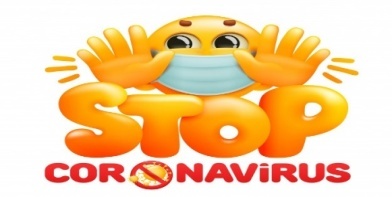 DEPTO: HISTORIA, GEOGRAFÍA Y CIENCIAS SOCIALESDOCENTE: Karina Acevedo M.NIVEL: TERCERO MEDIO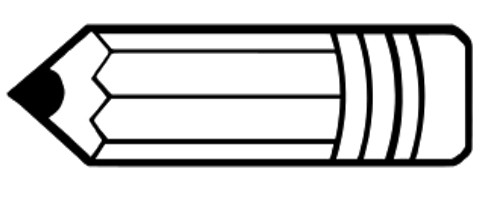 I.- Lee la guía atentamente y completa los recuadros que aparecen en los costados, luego al finalizar la lectura define todos los conceptos subrayados de amarillo.AMÉRICA LATINA COMO ZONA DE INFLUENCIA DE ESTADOS UNIDOS: La Guerra Fría, iniciada tras el término de la Segunda Guerra Mundial en 1945, generó bloques geopolíticos mundiales de apoyo y rechazo a las potencias de Estados Unidos y la Unión de Repúblicas Socialistas Soviéticas. América Latina fue prontamente integrada a la esfera de influencia del país liberal-capitalista, a través de tratados y organismos de cooperación mutua. No obstante, tras el triunfo de la revolución cubana, en 1959, muchas organizaciones políticas de la región vieron en el socialismo una posibilidad para lograr el crecimiento económico y el desarrollo social.LA ASISTENCIA MUTUA EN LA REGIÓN: Desde el siglo XIX, Estados Unidos era una fuente decisiva de influencia económica, política y cultural para América Latina. En la medida en que la Guerra Fría implicaba el aseguramiento geopolítico de zonas de influencia excluyentes, el país del Norte intentó reafirmar su incidencia en la política y economía regionales. Para hacerlo, promovió la firma de tratados multilaterales de apoyo recíproco. En 1947, la totalidad de los países americanos independientes firmó en Río de Janeiro el Tratado Interamericano de Asistencia Recíproca (TIAR), que comprometió defensa militar entre los países firmantes frente a cualquier agresión externa. En 1948, en la ciudad de Bogotá, fue conformada la Organización de Estados Americanos (OEA), que tenía como objetivo, según su carta fundacional, lograr un orden de paz y de justicia regional, junto con el fomento de la solidaridad y defensa de la soberanía entre los países de América.LA REVOLUCIÓN CUBANA Y SU IMPACTO EN EL CONTINENTE AMERICANO: En Cuba, una rebelión popular, con antecedentes desde 1953, terminó en enero de 1959 con la caída del dictador Fulgencio Batista, quien gobernaba desde 1952. Originalmente, el movimiento insurreccional no tenía una plataforma ideológica definida, pero tras el triunfo, y ante la necesidad de implementar las políticas post dictatoriales, tomó un perfil más nítido. El líder del ejército rebelde, Fidel Castro, decidió ese mismo año realizar una reforma agraria y al siguiente se concretó una serie de expropiaciones de importantes empresas, especialmente estadounidenses, como tabacaleras, azucareras, de frutas y productoras de ron, que pasaron al control estatal.Como consecuencia de estas medidas y del progresivo contacto entre Fidel Castro y el Partido Comunista local, las relaciones entre Cuba y la Unión Soviética se estrecharon. Por contraparte, el gobierno de Estados Unidos, cada vez más preocupado por el rumbo de la situación cubana, consideró la caída del régimen instalado. En diciembre de 1961, Fidel Castro declaró su adhesión al marxismo, lo que terminó por definir la situación cubana dentro del contexto global.El triunfo de la revolución en un territorio tan cercano a Estados Unidos y en un contexto regional de profundos cambios económicos, sociales y políticos, resultó ejemplar para muchos partidos y movimientos de izquierda, los que declararon su aversión a la democracia liberal y se inclinaron por la vía armada de acceso al poder.En Centroamérica surgieron múltiples guerrillas, fundamentalmente rurales, aunque con ramificaciones urbanas, como el Frente Sandinista de Liberación Nacional (FSLN), en Nicaragua, que en 1979 derrocó a la dictadura de la familia Somoza, y las Fuerzas Armadas Rebeldes (Far), en Guatemala. En Sudamérica también se desarrollaron movimientos insurgentes. En Venezuela, en1962, nació un brazo armado del Partido Comunista local, las Fuerzas Armadas de Liberación Nacional (Faln); en Colombia, surgieron en 1964 el Ejército de Liberación Nacional (ELN) y las Fuerzas Armadas Revolucionarias de Colombia (Farc); en Uruguay pasó lo propio en 1964, con el Movimiento de Liberación Nacional Tupamaros; en Chile, en 1965 apareció el Movimiento de Izquierda Revolucionaria (Mir); en Bolivia,y liderado por Ernesto Che Guevara, apareció en 1966 el Ejército de Liberación de Bolivia, y en Argentina, surgieron en 1970 el Ejército Revolucionario del Pueblo (ERP)y Montoneros. Todas estas agrupaciones combinaban acciones subversivas en zonas rurales y urbanas, con el apoyo de campesinos, obreros y estudiantes.LA POLÍTICA DE ESTADOS UNIDOS PARA AMÉRICA LATINA TRAS LA REVOLUCIÓN CUBANA: El triunfo de la revolución cubana (1959) implicó el establecimiento del primer gobierno aliado de la Unión Soviética en América, lo que Estados Unidos consideró una amenaza para sus intereses, impulsando a partir de ese momento, dos estrategias para impedir el triunfo del socialismo en el resto del continente: un pacto regional, la Alianza para el Progreso, y el establecimiento de la Doctrina de Seguridad Nacional.LA ALIANZA PARA EL PROGRESO: Un primer diagnóstico realizado por políticos e intelectuales estadounidenses, fue que la revolución cubana fue exitosa, gracias a las paupérrimas condiciones de vida en que se encontraba la mayoría de la población del país. Supusieron que para evitar la propagación del comunismo era necesario promover reformas políticas, económicas y sociales que permitiesen eliminar el “subdesarrollo” regional. En tal contexto, el gobierno de John F. Kennedy (1961-1963) impulsó la creación de un programa de apoyo económico y técnico para aquellos gobiernos que pusiesen en marcha reformas políticas y sociales: La Alianza para el Progreso.Este programa, contemplaba la realización de la reforma agraria, el financiamiento y asesoría para la implementación de múltiples programas sociales de vivienda, educación y salud, y apoyo técnico para reducir la inflación y equilibrar la balanza de pagos. En 1961, en la Conferencia de Punta del Este, el proyecto fue aprobado por todos los países de la OEA, con excepción de Cuba. En Chile, los gobiernos de Jorge Alessandri y, especialmente, de Eduardo Frei Montalva, llevaron a cabo las propuestas de la Alianza para el Progreso.Hacia fines de la década de 1960, las iniciativas de la Alianza para el Progreso perdieron dinamismo e injerencia en América Latina, pues los recursos asignados se hicieron insuficientes y los resultados no fueron los esperados.LA DOCTRINA DE SEGURIDAD NACIONAL Y LA PRESIÓN MILITAR Y DIPLOMÁTICA: A partir de la década de 1950, pero con mayor fuerza desde la siguiente, el gobierno de Estados Unidos estableció un conjunto de principios militares, estrechamente relacionados con el objetivo de detener el avance del comunismo En el contexto de la Guerra Fría, especialmente en América Latina. A este conjunto de principios y a las acciones tendientes a su cumplimiento se le conoció como Doctrina de Seguridad Nacional (DNS, por sus siglas en inglés).Según la DNS, la civilización occidental, de la que formaba parte el continente americano, se encontraba en peligro, como consecuencia del avance del comunismo. Para combatirlo, era necesario formar en cada país un frente interno de lucha contra esa ideología, en una especie de guerra permanente. Por ello, el pilar fundamental de la DNS radicó en la mantención del orden y la seguridad dentro de cada país de América Latina.A partir de 1963 cobró protagonismo la Escuela de las Américas (SOA, por sus siglas en inglés), institución estadounidense de instrucción militar que se dedicó a preparar, mediante nuevos mecanismos de lucha contrainsurgente y en diversas operaciones militares, a contingentes de oficiales, cadetes y personal de tropa de los ejércitos de América. Por otra parte, Estados Unidos mantuvo relaciones con grupos paramilitares y financió actos de sabotaje y de desestabilización económica y política contra gobiernos que consideraba contrarios a sus intereses o proclives a la Unión Soviética.Si bien el apoyo prestado por tal gobierno a las dictaduras que desde la década de 1960 se instalaron en América Latina, se canalizó a través de sus agentes diplomáticos, muchos de los oficiales que cometieron las peores violaciones a los Derechos Humanos y aportaron en la instalación del terrorismo de Estado recibieron formación en la Escuela de las Américas y mantuvieron contacto con colegas militares y agentes de inteligencia estadounidenses.II.- Define todos los conceptos que apareen subrayados de color amarillo en relación al tema de estudio.UNIDAD: 0 GUÍA N°5 “América Latina como zona de influencia de Estados Unidos ” ADAPTADASemana del lunes 27 de abril al 01 de mayoNOMBRE:                                                                                           CURSO 3°OBJETIVO DE APRENDIZAJE: (OA9). Reconocer las transformaciones que experimentó la sociedad occidental en diversos ámbitos durante la Guerra.Objetivo de Clases: Identificar las principales características de la intervención de Estados Unidos en América.INSTRUCCIONES: Desarrolle la presente guía en este archivo Word y de manera individual.Lea, los textos  y las instrucciones de cada actividad para desarrollar cada ítem de manera correcta.Puedes complementar la lectura con el libro de Historia del año pasado.Cuando resuelvas la guía debes enviar el archivo Word completo al mail: karina.acevedo@liceo-victorinolastarria.cl, coloca tu nombre ,y curso en la parte de “asunto” cuando envíes el mail.